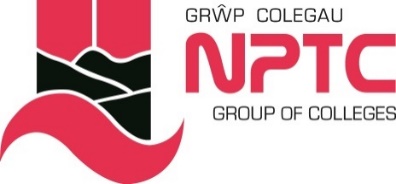 Manyleb y PersonRheolwr TG ** Bydd ymgeiswyr nad ydynt yn meddu ar gymwysterau ar adeg eu penodi yn cael eu hystyried. Sut bynnag, bydd gofyn i’r ymgeisydd llwyddiannus gyflawni’r cymhwyster cyn pen 12 mis.HanfodolDymunolCymwysterau / ProfiadCymhwyster Lefel 6 (gradd neu gymhwyster cyfatebol) mewn disgyblaeth a/neu brofiad perthnasol cyfatebol *Profiad o Reoli TG*Profiad o reoli rhwydwaith gwifrog a di-wifr mewn lleoliad o faint canolig i fawr.*Profiad o Microsoft Windows/O365*Profiad o a/neu ardystiad mewn ystod o lwyfannau a phrotocolau *Profiad o seiberddiogelwch *Cymhwyster Lefel 2 mewn Saesneg (TGAU neu gymhwyster cyfatebol)*Cymhwyster Lefel 2 mewn Mathemateg (TGAU neu gymhwyster cyfatebol)*Hyddysg mewn TG cyfwerth â lefel 3*Tystysgrif Cymorth Cyntaf (darperir hyfforddiant)***Cymhwyster Marsial Tân (darperir hyfforddiant)***Profiad o gynllunio strategol*Profiad o'r sector AB/AU*AmgylchiadauGallu gweithio’n hyblyg, gan gynnwys boreau cynnar, gyda'r hwyr a phenwythnosau yn ôl yr angen*Gallu teithio i gyflawni dyletswyddau’r swydd fel y bo’r angen*Sgiliau PersonolSgiliau arweinyddiaeth ardderchog*Trefnus a manwl*Gallu rheoli cyllidebau*Gallu rheoli tîm Gwasanaethau TG*Gallu arfer barn gadarn a gwneud penderfyniadau*Rhoi sylw i fanylion a chywirdeb data*Gallu datrys problemau*Gallu ymdrin â gwrthdaro*Gallu gweithio dan bwysau*Sgiliau rhyngbersonolSgiliau cyfathrebu ardderchog – yn ysgrifenedig ac ar lafar*Gallu parchu cyfrinachedd*Gallu cyfathrebu yn Gymraeg*Priodoleddau PersonolYmrwymiad i Ansawdd*Ymrwymiad i Ddatblygiad Proffesiynol Parhaus*Ymrwymiad i Amrywiaeth*Hyderus*Proffesiynol*Dibynadwy*Llawn cymhelliant*Hyblyg*Yn dangos menter*